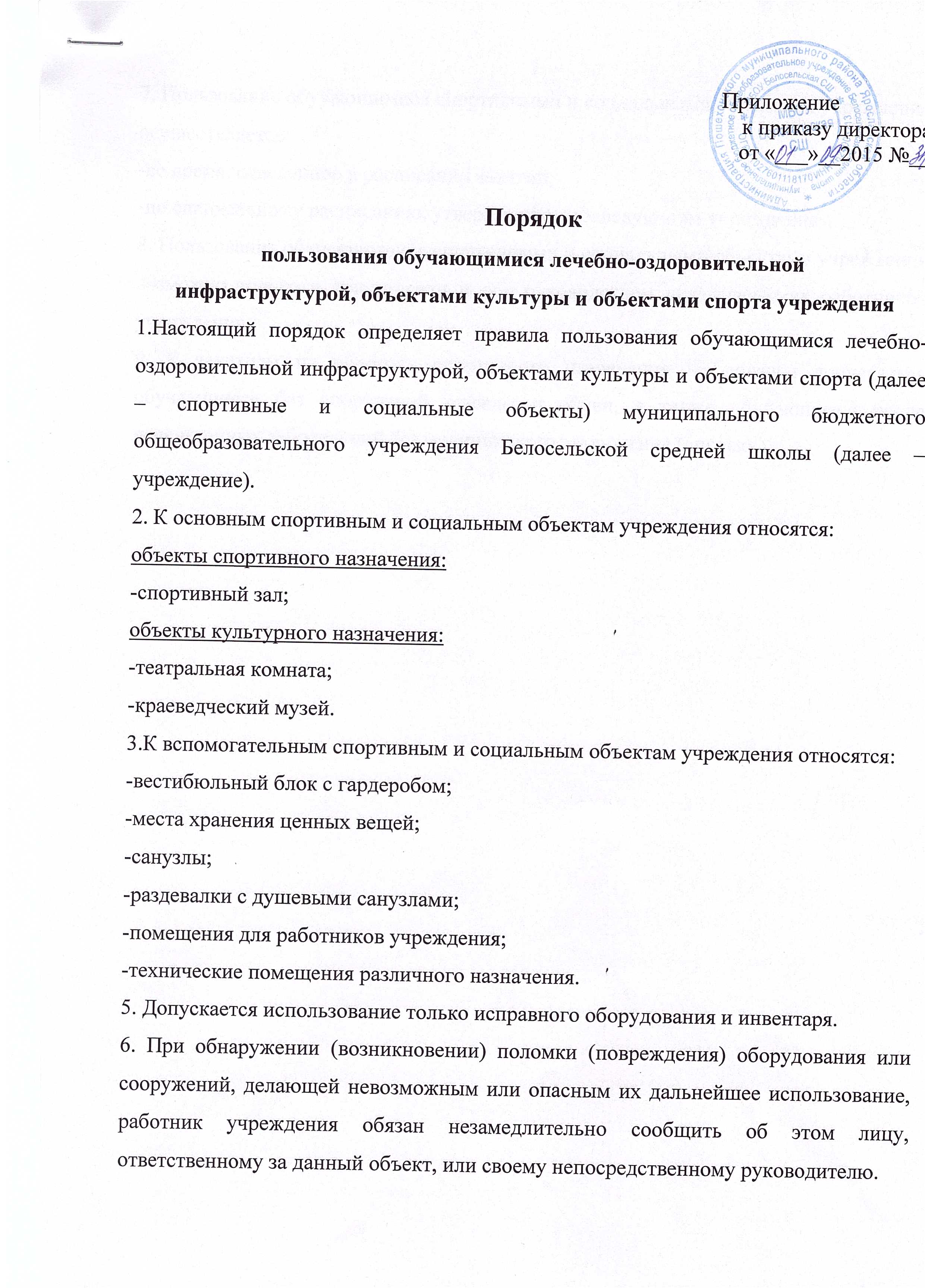 7. Пользование обучающимися спортивными и социальными объектами учреждения осуществляется:-во время, отведенное в расписании занятий;-по специальному расписанию, утвержденному заведующим учреждением.8. Пользование обучающимися спортивными и социальными объектами учреждения возможно только в присутствии и под руководством педагогических работников учреждения.9. К занятиям на объектах спортивного назначения не должны допускаться обучающиеся без спортивной одежды и обуви, а также обучающиеся после перенесенных заболеваний без медицинского заключения (справки).